Тотальный тест «Доступная среда»В преддверии Международного дня инвалидов при поддержке Общероссийского народного фронта и Национальной ассоциации участников рынка ассистивных технологий «АУРА-Тех» состоится общероссийская акция Тотальный тест «Доступная среда». Акция направлена на привлечение внимания жителей России к теме инклюзии и повышения качества жизни людей с инвалидностью.Тестирование пройдет в период со 2 по 10 декабря 2022 года. Зарегистрироваться и пройти его можно на официальном сайте проекта в информационно-телекоммуникационной сети «Интернет» по ссылке www.total-test.ru.По итогам тестирования будут сформированы рейтинги федеральных и региональных исполнительных органов по уровню вовлеченности в вопросы создания доступной среды, а также по уровню подготовки специалистов социально значимых сфер по вопросам инклюзии.Департамент Смоленской области по социальному развитию приглашает всех желающих принять участие в тестировании. 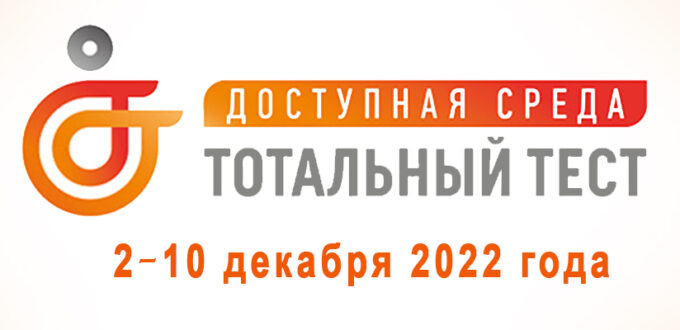 